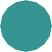 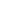 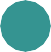 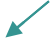 ScienceScience:is a way of	about the	.can take place	.can be practiced by	.involves making	and	.SlideSlideSlideSlideSlideExperimental InvestigationsInvolve experiments to gather	that supports or refutes aInclude:ScientificHypothesisIndependent and dependent	, or the part of an experiment that does not receive the factor being tested and is used to compare results•ConclusionSlideSlideSlide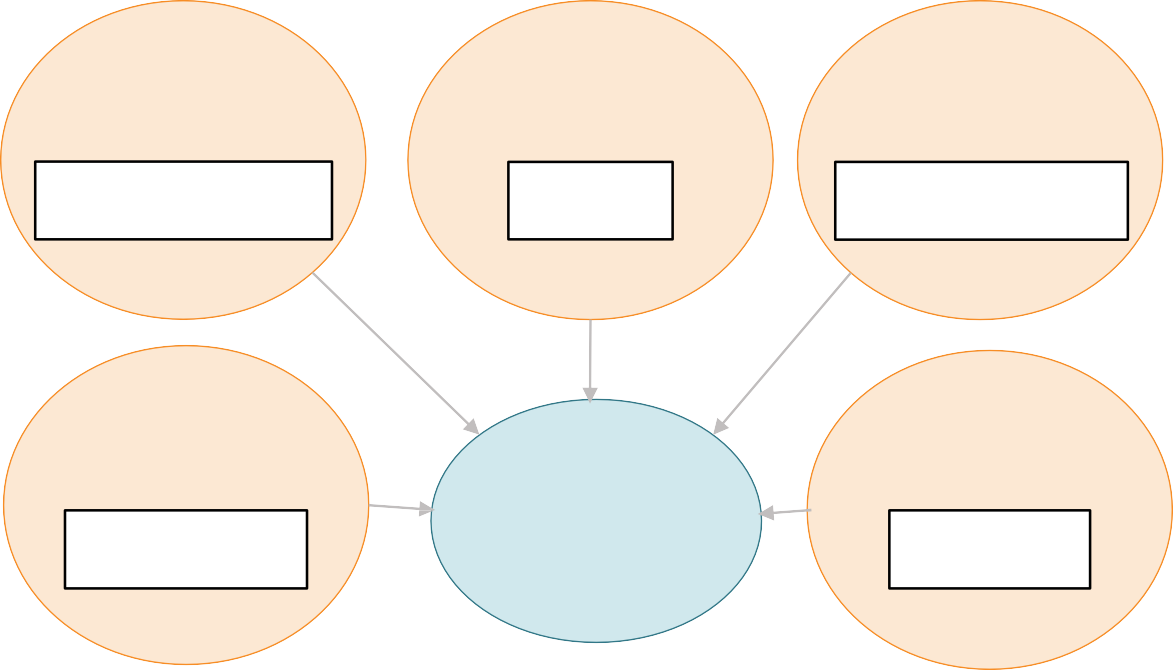 Slidea question that is based on observations and can beanswered through an investigationany process used to ask and answer questionsabout the natural worlda possible explanation of or answer to a scientificquestion that is based on prior knowledge or research and is testable